         «Согласовано»						Схема размещения мест (площадок)					        «Утверждаю»Начальник территориального						       накопления ТКО д. Петровск						  глава Перфиловского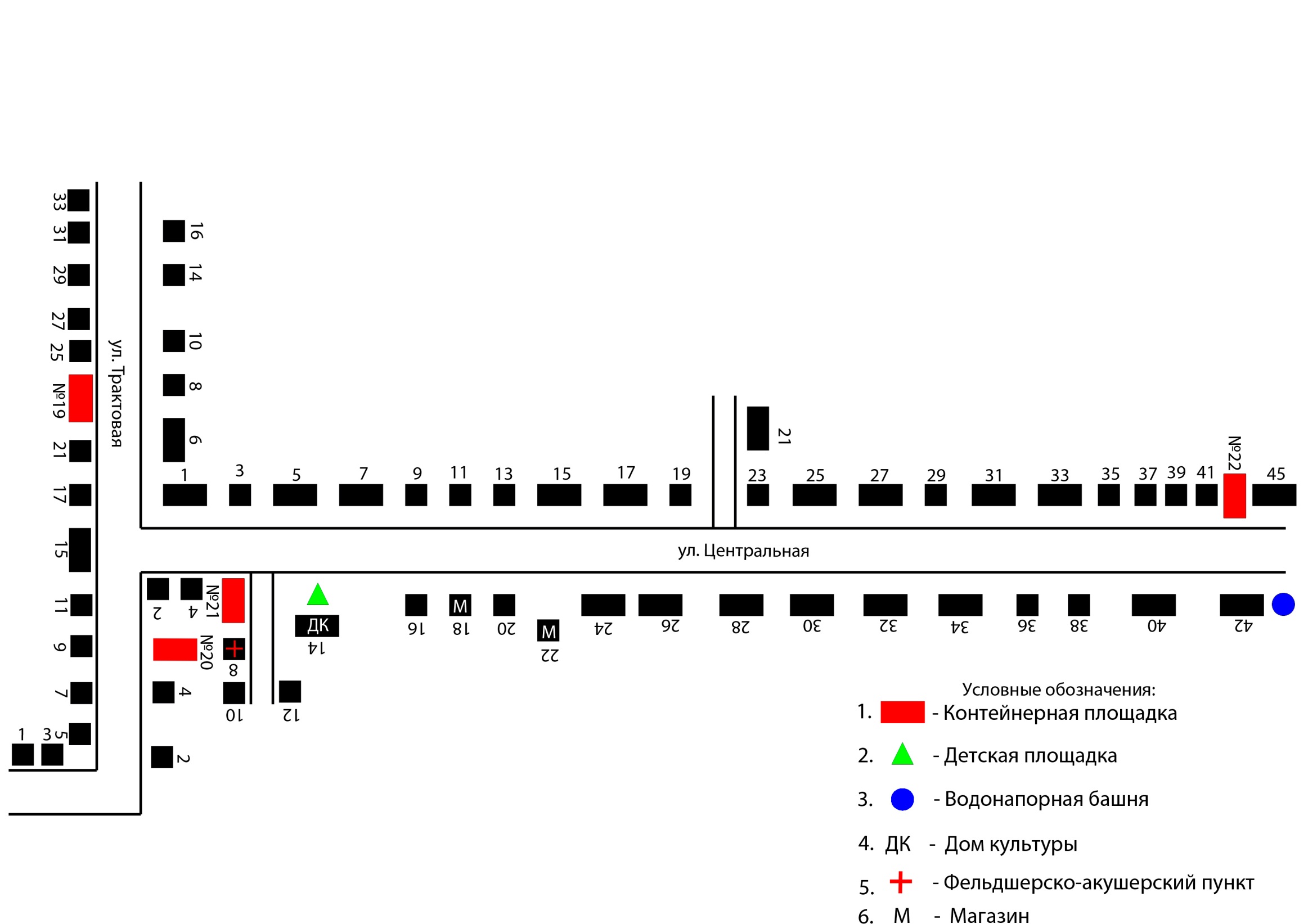 отдела Управления Роспотребнадзора				Тулунского района Иркутской области					  сельского поселенияпо Иркутской области в г. Тулуне				Перфиловского сельского поселения					  ________ С.Н. РиттерТулунскому и Куйтунскому районах______________ О.Б. Доголь